Игра с песком — это естественная и доступная для каждого ребенка форма деятельности. Ребенок, тем более с особыми потребностями в развитии, часто словами не может выразить свои переживания, страхи, и тут ему на помощь приходят игры с песком. Проигрывая взволновавшие его ситуации с помощью игрушечных фигурок, создавая картину собственного мира из песка, ребенок освобождается от напряжения. А самое главное — он приобретает бесценный опыт символического разрешения множества жизненных ситуаций, ведь в настоящей сказке все заканчивается хорошо!Песок обладает свойством пропускать воду. В связи с этим специалисты утверждают, что он поглощает негативную психическую энергию, взаимодействие с ним очищает энергетику человека, стабилизирует эмоциональное состояние. 
Так или иначе, наблюдения и опыт показывают, что игра в песок позитивно влияет на эмоциональное самочувствие детей и вз рослых, это делает прекрасным средством для «заботы о душе» именно так переводится термин «песочная терапея».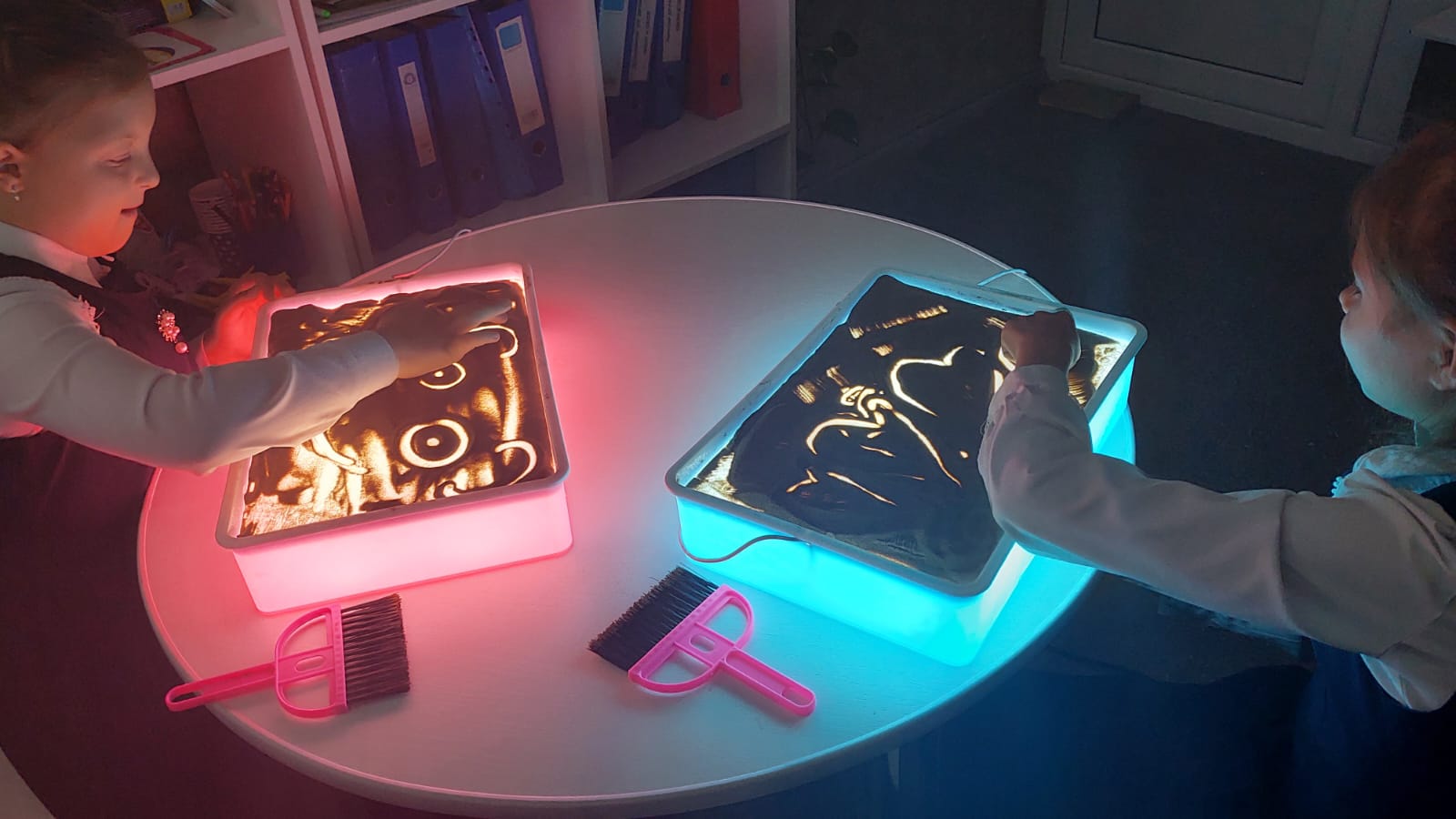 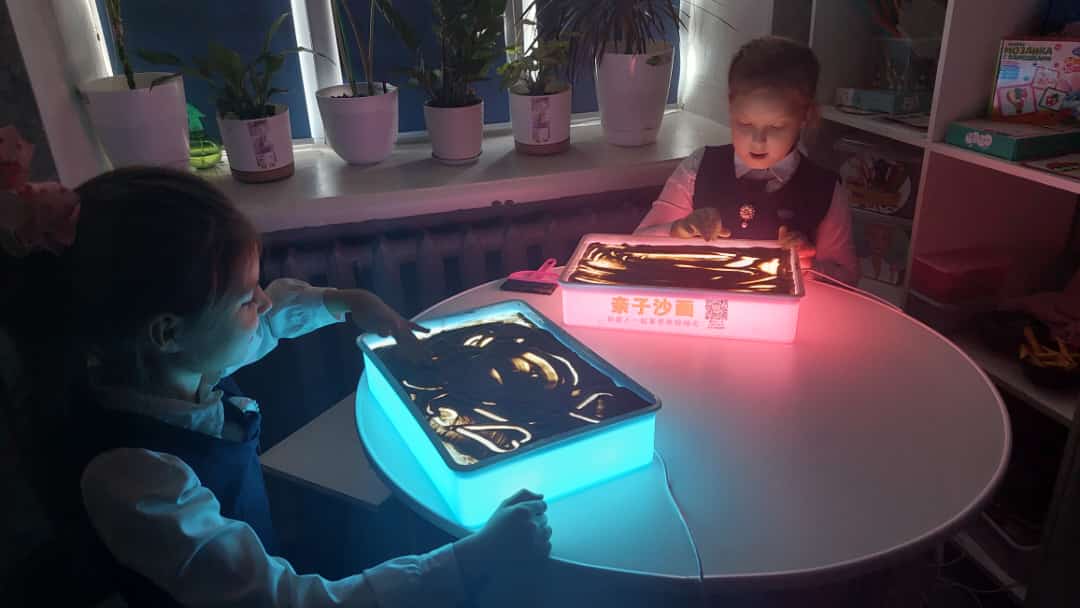 